CEDRIC PIVETEAUSur toi personnellement :  1.     Pour toi, le football c’est : un plaisir  2.     Club(s) précédent(s) : aucun 3.     Le plus haut niveau auquel tu as joué : 3 div 4.     Depuis quand es-tu au club : 20 ans env.  5.     Poste que tu occupes sur le terrain : milieu  6.     Le poste que tu aimerais jouer : 10  7.     Le meilleur joueur du monde à ton poste : Messi ou ronaldo8.     Un geste de superstition : aucun9.     Ton geste technique préféré : grand pont  10.   Ton club préféré : Manchester united  11.   Ton joueur préféré : ronaldo  12.   Ton entraineur préféré :   Sir fergussonDans les vestiaires de l’ESB : 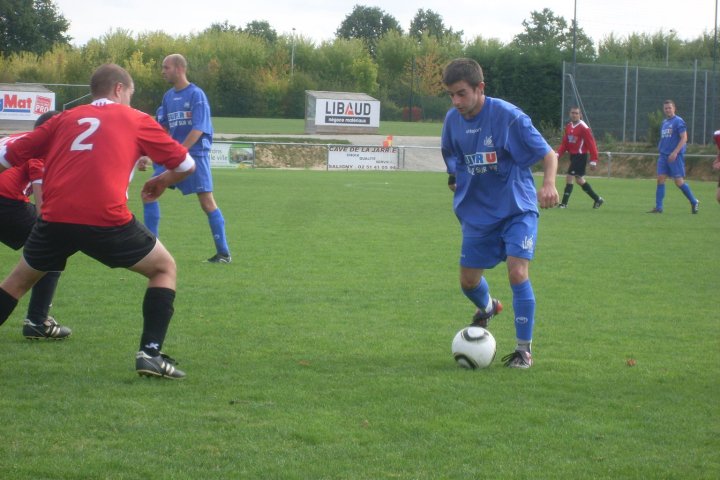 13.   Le plus en retard : Romain Trouss14.   Le plus chambreur : alex  15.   Le Mr Prout : Xav  16.   Le moins attentif : seb P  17.   Le plus trainard : ben 18.   Le plus bringueur :   benSur le terrain : 19.   Le plus technique : alex  20.  Le plus rapide : math  21.   La plus grosse charrette : MORGAN22.  Le plus réaliste devant le but : Seb P23.  Le plus « tireur de pigeons » : Seb P  24.  Le plus râleur : Mimi gros paquet25.  Le plus fragile : Math26.  Le meilleur joueur sur le terrain : alexQuestions bonus :27.  Le meilleur supporter : Tous
28.  Le meilleur « GLAND’OR » : Romain trouss  29.  Ton meilleur souvenir au club : La montée30.  Décris L’ESB en un mot : Forever